DOI: 10.17693/yunusae.vi.372091Araştırma MakalesiResearch Article Cyprinion macrostomus (Heckel, 1843) Türünün Adıyaman ve Diyarbakır Populasyonlarının Mikrosatellit DNA Varyasyon AnaliziArif PARMAKSIZ1*, Burçak BATAN11 Harran Üniversitesi, Fen Edebiyat Fakültesi, Biyoloji Bölümü, TürkiyeÖzC. macrostomus Dicle ve Fırat nehir sistemlerinde yaşayan bir balık türüdür. Bölge insanları tarafından tüketildiği için ekonomik öneme sahiptir. Ekonomik önemi olan türlerin yönetilmesi ve korunması için genetik çeşitliliği ve populasyon yapısının bilinmesi gerekmektedir. Bu çalışmanın amacı; Fırat ve Dicle nehirlerinde yaşayan C. macrostomus populasyonlarının genetik yapısının mikrosatellit DNA düzeyinde belirlenmesidir. Nehir sistemlerini temsilen Adıyaman ve Diyarbakır’dan toplam 64 bireyden kas dokusu örneklenmiş ve DNA izolasyonu yapılmıştır. Beş mikrosatellit belirteç (MFW-1, MFW-7, MFW-9, Barbus27 ve Barbus33) kullanılarak Polimeraz Zincir Reaksiyonu (PZR) ile yükseltgenmiştir ve fragmant analizi yapılarak allel boyları tespit edilmiştir.  Allel sayısı bakımından en fazla alele MFW-9 (22 alel), en az alele ise MFW-7 (3 alel) mikrosatellit lokusları olduğu tespit edilmiştir. Adıyaman ve Diyarbakır populasyonları arasındaki genetik uzaklık 0.024 olarak hesaplanmış ve istatistiksel olarak önemli olmadığı belirlenmiştir. Faktöriyel Birleştirici Analizi’nde her iki popülasyona ait bireyler birbirlerinden tam olarak ayrılmamaktadır. Bu yüzden coğrafik dağılımları ile örtüşecek şekilde bir genetik yapılanma ortaya çıkmamıştır. Yapılan bu çalışma ile elde edilen sonuçların tamamı C. macrostomus türü için ilk kez elde edilmiş verilerdir. Bu türün genetik çeşitliliği açısından önemli bir veri seti oluşturmuştur.Anahtar Kelimeler: Cyprinion macrostomus, Genetik Çeşitlilik, Mikrosatellit, Fırat Nehri,                                Dicle NehriAbstractMicrosatellite DNA Variation Analysis of Cyprinion macrostomus (Heckel, 1843) Population of Adiyaman and DiyarbakırC. macrostomus thriving in river systems of Euphrates and Tigris is a fish. This species with economic importance because it is consumed by people.  For the conservation and management of species with economic importance, it is considerable to have in depth understanding about the genetic diversity and population structure. The purpose of this study is; The genetic structure of C. macrostomus populations in the Euphrates and Dicle rivers is determined at the microsatellite DNA level. A total of 64 individuals were sampled from Adıyaman and Diyarbakır to represent the river systems and the DNA isolation was performed. Five microsatellite markers were amplified by Polymerase Chain Reaction (PCR) using the markers (MFW-1, MFW-7, MFW-9, Barbus27 and Barbus33) and fragments of alleles were identified by fragmant analysis. In terms of number allel, MFW-9 (22 alleles) with the highest locus, at least allele is MFW-7 (3 alleles) were detected. The genetic distance between Adıyaman and Diyarbakır populations was estimated to be 0.024 and not statistically significant. In Factorial Correspondence Analysis, the individuals from both populations are not completely separated from each other. Thus, a genetic structure did not emerge to coincide with geographical distribution. All of the results obtained with this study were obtained for the first time for C. macrostomus species. This dataset constituted an important dataset in terms of genetic diversity.Keywords: Cyprinion macrostomus, Genetic diversity, microsatellite, Euphrates River, Tigris                    River GirişFırat ve Dicle Nehirleri önemli iç su kaynakları olup biyoçeşitlilik ve biyolojik yönlerden bilimsel olarak ele alınması, bu kaynakların en iyi nasıl kullanılabileceği hakkında bilgiler verebilmektedir (Çiçek, 2013). Fırat ve Dicle nehir sistemlerinde yaşayan balıklardan tür sayısı bakımından en zengin familya Sazangiller’dir. Bu familyanın birçok türü besin olarak tüketildiği için ekonomik önemi bulunmaktadır (Parmaksız vd., 2016). Ekonomik özellikleri olan balık türlerinin stoklarının devamının sağlanması ve bu stoklardan yüksek verim elde edilebilmesi için balığın genetik çeşitliliğinin çok iyi bilinmesi gerekir. Bu çalışmada Fırat ve Dicle nehir sitemlerinde yaşayan, ekonomik önemi bulunan ve Cyprinidae familyasına ait olan C. macrostomus populasyonlarının genetik yapısı mikrosatellit belirteçleri kullanılarak araştırılmıştır. Genetik belirteçler, balıkçılıkta doğal stok analizi, kültür balıkçılığı ve sistematik çalışmalarda etkin olarak kullanılmaktadır (Ateş, 2017). Bireylerin genotipinin belirlenmesi, popülasyonlardaki farklılıkların ve heterozigotluk düzeylerinin belirlenmesi çalışmalarında kullanılan moleküler genetik tekniklerinden en yaygın olanı mikrosatellit DNA polimorfizm tekniğidir. Bu teknik daha doğru, daha hassas ve daha kısa sürede bilgi verebilmektedir. C. macrostomus ile birçok çalışma yapılmış olup bunlardan bazıları; Bu türün gonatlarındaki toplam yağ asidi ve lipid miktarını (Metin ve Akpınar, 2000), yaş tayinini (Aydın ve ark., 2009), Hematolojisini (Duman ve Şahan, 2014), filogenetiğini  (Durna vd., 2012), geometrik ve morfometrik parametrelerle vücut şekli karşılaştırmasını (Nasri vd., 2013), morfometrik ve meristik özelliklerini (Dağlı, 2013; Kara ve Güneş, 2015), pankreas, karaciğer, bağırsakların histolojik özelliklerini (Taysı, 2014) araştırmışlardır.Fırat ve Dicle nehir sistemlerinde yaşayan bu balık türünün mikrosatellit düzeyinde genetik analizi yapılmamıştır. Yapılan bu çalışma ile elde edilen sonuçların tamamı Cyprinion macrostomus türü için ilk kez elde edilmiş verilerdir. Mikrosatellit bölgeleri için belirlenen aleller literatür açısından yeni sonuçlar olup, bu türün genetik çeşitliliği açısından önemli bir veri seti oluşturmuştur.Materyal ve Metot Örnekleme; Bu çalışmada Dicle Nehri’ni temsilen Diyarbakır’dan 40 birey, Fırat Nehri’ni temsilen ise Adıyaman’dan ise 24 birey olmak üzere toplamda 64 birey bölgedeki balıkçılardan temin edilmiştir. Örnekler aynı gün buz kabı içerisine konularak Harran Üniversitesi Fen Edebiyat Fakültesi Zooloji Laboratuvarına getirilmiştir. Bu örneklerden 1 gr kas dokusu alınarak etiketlenen mikrosantrifuj tüplerine konulmuş ve DNA elde edilene kadar -20°C de bekletilmiştir. Şekil 1’de örnek olarak alınan balıkların avlandığı yerler yıldız ile işaretlenmiştir.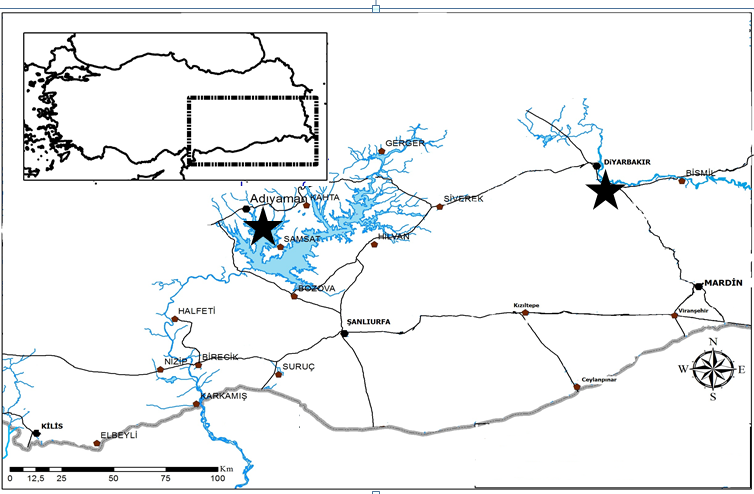   Şekil 1. Örnek alınan lokaliteler Adıyaman ve Diyarbakır şehirleri balıkçılığın yoğun yapıldığı ve balıkçıların en fazla faaliyet gösterdiği yerler olduğu için tercih edilmiştir.  DNA İzolasyonu; Balık örneklerinin kas dokusundan DNA izolasyonu GeneJET Genomic DNA Purification Kit (Thermo Scientific) ile yapılmıştır. SYBR Green eklenen % 0.8’lik agaroz jeldeki kuyucuklara 2 μl izole edilen DNA örnekleri yüklenip 120 Volt, 30 dakika elektroforezde yürütülerek ultraviole (UV) ışık veren cihazda görüntülenmiştir (Smart View Pro Imager System, Major Science). Mikrosatellit Lokuslarının Polimeraz Zincir Reaksiyonu (PZR) ile Çoğaltılması; Bu çalışmada PZR optimizasyonları (BIO-RAD T100TM Thermal Cycler)  yapılmış ve MFW-1, MFW-7, MFW-9, Barbus27, Barbus33 lokuslarında ürün elde edilmiştir. Bu primerlere ait bilgiler Tablo 1’de,  kullanılan PZR kondisyonu ise Tablo 2’de verilmiştir.        Tablo 2. Mikrosatellit lokusların yükseltgenmesinde kullanılan PZR kondisyonlarıPZR sonucunda yükseltgenmiş mikrosatellit bölgelerinin uzunluklarının belirlenmesinde kapiller elektroforezi (ABI 3100 Genetic Analyzer) kullanılmış olup, genotipleme için gerekli ham veriler hizmet alımı ile gerçekleştirilmiştir. Her bir mikrosatellit bölgesi (FAM veya HEX) işaretlenmiş ve uzunlukları Tamra (Taqman®TAMRATM Probe) isimli standart işaretleyici yardımı ile belirlenmiştir. Bu standart işaretleyiciye göre belirlenen uzunluk değerleri bilgisayara kaydedilmiştir. Elektroferogramlardan data analizi ve düzeltmesi için Applied Biosystems Peak Scanner™ Software v1.0 programı kullanılmıştır.Mikrosatellit Lokuslarının Veri Analizi; İki popülasyona ait 64 birey için 5 mikrosatellit lokusuna ait genotip verileri analiz edilmiştir. Arlequin ver. 3.5.1.3 (Excoffier ve Lischer, 2010) programı kullanılarak alel sayıları, gözlenen ve beklenen heterozigotluk (Ho, He) değerleri hesaplanmış, Populasyonların genetik bir yapılanma gösterip göstermediğini saptamak için ise 10000 değişimli moleküler varyans analizi (AMOVA) uygulanmıştır (Arlequin versiyon 3.5.1.3). FSTAT v 2.9.3.2 kullanılarak her iki populasyon arasındaki Fıs (Weir ve Cockerham, 1984) değerleri hesaplanmıştır. GenAlEx v 6.5 (Peakall ve Smouse, 2006) programı kullanılarak populasyonlara özgün aleller test edilmiştir. Genepop v. 4.2 (Raymond ve Rousset, 1995; Rousset, 2008) programı kullanılarak mikrosatellit lokuslarındaki null aleller hesaplanmıştır. Tüm bireylerin arasındaki genetik farklılıkları ortaya koymak için Genetix 4.05.2 (Belkhir vd., 2004) programında FCA (Fractional Correspondance Analyses) uygulanmıştır.Tablo 1. Çalışmada kullanılan mikrosatellit lokuslara ait özelliklerBulgularÇalışılan popülasyonlarda gözlenen alel uzunlukları ve popülasyonlara özgün olan aleller Tablo 3’te belirtilmiştir. Tablo 3. Çalışılan lokusların alel sayısı ve uzunlukları (A: Adıyaman popülasyonuna özgün,               D: Diyarbakır popülasyonuna özgün aleller) Tablo 3’te alel sayısı bakımından MFW-9 mikrosatellit lokusunun (22 alel) en polimorfik lokus, en az alel sayısına sahip olan lokusun ise MFW-7 (3 alel) olduğu görülmektedir. Ayrıca MFW-1 lokusunda 2 adet, MFW-7’de 1, MFW-9’da 10, Barbus27’de 2 ve Barbus33’ te ise 10 adet özgün alel tespit edilmiştir. Tüm lokuslara ait beklenen, gözlenen heterozigotluklar, Fis istatistiği değerleri ve Null alellere ait frekanslar Tablo 4’te sunulmuştur.Populasyonlarda lokuslara ait heterozigotluk düzeylerine bakıldığında gözlenen (HO) ve beklenen heterozigotluk (He) düzeyleri sırası ile 0.1250 ila 0.9524 ve 0.1191 ile 0.9224 değerleri arasında olduğu tespit edilmiştir. Popülasyonların Hardy-Weinberg (HW) dengesinde olup olmadığı Fis değerleri ile gözlemlemek mümkündür. Çalışılan her iki populasyon için hesaplanan Fis değerlerinin -0.017 ila 0.410 arasında değiştiği belirlenmiş olup, yapılan önemlilik testi sonucunda populasyon Fis değerlerinin Barbus 33 lokusunun Diyarbakır populasyonu dışında önemli olmadığı (nonsignificant) görülmüştür. Buna göre populasyonların Hardy-Weinberg (HW) dengesine sahip olduğu söylenebilir. Fis bir populasyonun HW dengesinden sapmayı verir -1, +1 arasındadır. Negatif değer alması heterozigot fazlalığını, pozitif değer alması ise heterozigot azlığını belirtir (Özkan, 2005).Adıyaman ve Diyarbakır populasyoları arasındaki genetik uzaklık 0.024 (genel FST) olarak tespit edilmiştir. Bu değerin de istatistiksel olarak önemli olmadığı belirlenmiştir. Hesaplanan FST değeri; 0 - 0.05 arasında ise küçük bir genetik farklılaşma olduğu sonucu çıkarılmaktadır (Özkan, 2005).Tablo 4. Analiz edilen lokuslarda beklenen (He), gözlenen heterozigotlar (Ho), F istatistikleri                (Fis) ve Null Alellere ait frekanslar (NA)Null allel frekansı MFW-9 için 0.0424 ve 0. 0346; Barbus33 için 0.1673  ve 0.1825  olarak sadece iki lokusta hesaplanmıştır. Özellikle Barbus33 lokusunda yüksek değer almıştır. Null allel frekansı 0.05’den yüksek hesaplandığında, heterozigotluk kaybına yönelik şüphe uyandırmaktadır (Yılmaz ve Karaca, 2012).Faktöriyel birleştirici analiz (Factorial Correspondence Analysis=FCA), bireylerin birbirleriyle ilişkilerinin elde edilen veriler doğrultusunda çok boyutlu düzlemde incelenmesidir. Bu çalışmadaki FCA sonuçları Şekil 2’de görülmektedir.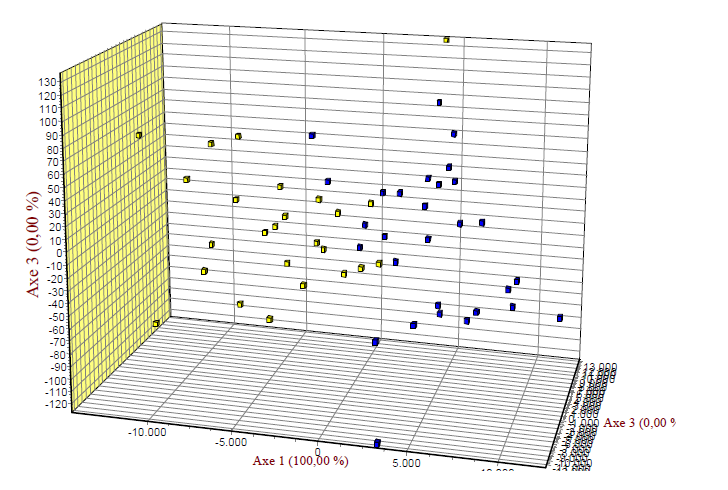                   Şekil 2. İki lokaliteden örneklenen 64 birey arasındaki ilişkiyi gösteren FCA                                sonuçlarıŞekil 2’de Adıyaman ve Diyarbakır popülasyonlarına ait bireyler birbirlerinden tam olarak ayrılmamaktadır. Bu yüzden coğrafik dağılımları ile örtüşecek şekilde bir genetik yapılanmanın olduğu söylenemez.TartışmaBu çalışmada Fırat ve Dicle nehir sistemlerinde doğal olarak yaşayan C. macrostomus türünün genetik yapısı mikrosatellit düzeyinde araştırılmıştır. Fırat nehrini temsilen Adıyaman’dan, Dicle nehrini temsilen ise Diyarbakır’dan örnekleme yapılmıştır. Toplamda 2 populasyon ve 64 bireyde 5 mikrosatellit lokus çalışılarak C. macrostomus türünün genetik yapısı mikrosatellit yönünden ilk kez araştırılmıştır. Mikrosatellit lokuslarının alel sayıları bakımından en çok polimorfizmi gösteren lokusun 22 allel ile MFW-9, en az polimorfizm gösteren lokusun ise 3 allel ile MFW-7 olduğu tespit edilmiştir. Lokuslardaki alel uzunlukları ve özgün aleler Tablo 3’te görülmekte olup, lokuslardaki ortak alellerin fazla olduğu tespit edilmiştir. Popülasyonlardaki bu ortak alellerin fazlalığı her iki nehrin geçmişteki jeolojik konumlanması ile ilgili olduğu tahmin edilmektedir. Çünkü Pleistosen’de Fırat ve Dicle’nin üst kesimleri, Miyosen sonlarında çekilen denizin arkasında kalan tatlı su göllerine, alt kesimleri ise başlangıçta iç göle, daha sonra Basra Körfezine akıyordu (Demirsoy,1996). Bundan dolayı geçmişte bu iki popülasyon arasında gen alışverişinin olduğu söylenebilir.  Ayrıca bu iki popülasyon arasındaki FST değerininde (0.024) de düşük ve önemsiz olması da bu savı desteklemektedir. FCA analizinde de her iki popülasyona ait bireyler birbirlerinden tam olarak ayrılmamakta ve coğrafik dağılımları ile örtüşecek şekilde bir genetik yapılanma söz konusu değildir. Alel çeşitliliği bakımından Diyarbakır popülasyonunun Adıyaman’a göre daha çok alel içerdiği görülmekte olup, her iki popülasyonun çeşitliliğinin farklı olması örneklerin alındığı habitatın akarsu ya da baraj gölü olmasından kaynaklanmaktadır. Çünkü Adıyaman popülasyonunu temsil eden bireylerin tamamı Atatürk Baraj Gölü’nden, Diyarbakır populasyonunu temsil eden bireylerin tamamı ise akarsudan temin edilmiştir. Akarsuların habitat zenginliği göllere göre fazla olduğu için Diyarbakır popülasyonun genetik çeşitliliğinin fazla olması beklenen bir durumdur.  Bu balık türünün Parmaksız (2017) çalışmasında mtDNA COI belirteci ile yapılan dizi analizinde Adıyaman popülasyonunda 2 haplotip, Diyarbakır popülasyonun da ise 8 haplotip tespit edilmiş ve Diyarbakır popülasyonun genetik çeşitliliğinin daha yüksek olduğu bulunmuştur. Ayrıca aynı nehir sistemlerinde yaşayan, Parmaksız ve Eskici (2018) çalışmasında, Carasobarbus luteus türüne ait popülasyonlardaki mtDNA COI bölgesi ve Parmaksız ve Şeker (2018) çalışmasındaki Arabibarbus grypus mtDNA cyt b bölgesine ait dizi analizlerde de yine Dicle nehrinde yaşayan popülasyonların genetik çeşitliliği daha yüksek bulunmuştur. Bu çalışmamızdaki sonuçlarla uyum göstermektedir. Çalışılan populasyonlar için hesaplanan FIS değerlerinin -0.017 ila 0.410 arasında değiştiği belirlenmiştir. FIS değerlerinde sadece bir lokus (Barbus33) hariç populasyonlarda dengeden sapma görülmemektedir. Bu da kullanılan lokusların uygunluğunu örneğin bir alelin yükseltgenememe durumunun olmadığına (allelic drop out) ve okumaların güvenilir olduğuna işaret etmektedir. Bu çalışmada materyal olarak kullanılan birey sayısı ve populasyon sayısı az olduğu için şansa bağlı değişimlerin ortaya çıkmış olma ihtimali vardır. Bu yüzden ileride yapılacak çalışmalarda daha fazla birey ve populasyon araştırılması bu balık türünün genetik çeşitliliği için daha faydalı olacaktır.Teşekkür Bu çalışma Harran Üniversitesi Bilimsel Araştırma Komisyonu (HÜBAK) tarafından 15103 numaralı proje ile desteklenmiştir. KaynaklarAteş, B. 2017. Fırat ve Dicle Nehirlerinde Yaşayan Cyprinion macrostomus (Heckel, 1843) Populasyonlarının Mikrosatellit DNA Analizi. Harran Üniversitesi, Fen Bilimleri Enstitüsü, Yüksek Lisans Tezi, 54 s. Aydın, R., Şen, D., Çalta, M. ve Canpolat, Ö. 2009. Cyprinion macrostomus (Heckel, 1843)’un Kemiksi Yapılardaki Magnezyum Elementinin Birikim Düzeylerine Bağlı olarak yaş halkalarının Okunabilirliği. Ulusal Su Ürünleri Sempozyumu, 09-01 Ocak, Elazığ, 50.Belkhir, K., Borsa, P., Chikhi L., Raufaste, N. ve Bonhomme, F. 2004. GENETIX 4.05, logiciel sous Windows pour la ge´ne´tique des populations. Universite´ de Montpellier II, Montpellier, France. Crooijmans, R. P. M. A., Van Der Poel, J. J,  Groenen, M. A. M.,   Bierbooms, V. A. F. ve Komen, J. 1997. Microsatellite markers i n c ommon c arp ( Cyprinus carpio L.). Animal Genetics, 28, 129–134.Çiçek, T. 2013. Dicle Nehri’nde Yaşayan Carassius gibelio, Acanthobrama marmid ve Alburnus mossulensis Türlerinin Biyolojisi Üzerine Araştırmalar. Dicle Üniversitesi, Fen Bilimleri Enstitüsü, Doktora Tezi, 139 s. Dağlı, M. 2013. Barbus lacerta Heckel, 1843 ve Cyprinion macrostomum Heckel, 1843’un Morfolojik Özellikleri. Düzce Üniversitesi Bilim ve Teknoloji Dergisi, 1: 88–95.Demirsoy, A. 1996. General and Turkey Zoogeography “Animal Geography”, 2nd edn.–Metaksan, Ankara. Duman, S. ve Şahan, A. 2014. Kangal (Sivas) Balıklı Çermik Termal Kaplıcası ile Topardıç Deresi'nde (Sivas) Yaşayan Benekli Sezen Cyprinion macrostomus (Heckel, 1843)de Bazı Hematolojik Parametreler ve Non-Spesifik İmmün Yanıtın Belirlenmesi. Yunus Araştırma Bülteni (4): 21-28.Durna, S., Bardakçı, F. ve Deger, N. 2012. Genetic Diversity of Cyprinion macrostomus Heckel, 1843 (Teleostei:Cyprinidae) in Anatolia, Turkish Journal of Fisheries and Aquatic Sciences, 12: 651- 659.Excoffier, L. ve Lischer, H. E. L. 2010. Arlequin suite ver 3.5: A new series of programs to perform population genetics analyses under Linux and Windows. Molecular Ecology Resources, 10: 564-567.Gettova, L., Gilles, A., Berrebi, P. ve Simkova, A. 2013. The 454 GS-FLX isolation and characterisation of microsatellites in Barbus meridionalis and crossspecies amplification in three European tetraploid Barbus species: a tool for studying population genetics in hybrid zones. Unpublished, (http://www.ncbi.nlm.nih.gov, Erişim tarihi; 01.09.2015).Kara, C. ve Güneş, H. 2015.Adıyaman Bölgesi Akarsu ve Göllerinde Cyprinion macrostomum Heckel, 1843 ireylerinin Dağılımı ve Bazı Morfometrik Özellikleri. Yunus Araştırma Bülteni, (4): 13-19.Metin, K. ve Akpınar, M. A. 2000. Cyprinion macrostomus (Heckel, 1843)’un Gonatlarında Total Lipid ve Yağ Asidi Miktarının Mevsimsel Değişimi. Turk. J. Biol. 24: 627–634.Nasri, M., Eagderi, S., Farahmand, H. ve Segherloo, I. H. 2013. Body shape comparison of Cyprinion macrostomum (Heckel, 1843) and Cyprinion watsoni (Day, 1872) using geometric morphometrics method. International Journal of Aquatic Biology , 1(5): 240-244.Parmaksız, A., Ateş, B. ve Toprak, Ş. 2016. Bazı Sazan Türlerinde Mikrosatellit DNA Markörlerinin Kullanılabilirliğinin Araştırılması, Harran Üniv Vet Fak Derg, 5 (1):1-4.Parmaksız, A. 2017. Genetic Variation in Cyprinion macrostomus Heckel, 1843 Populations As Revealed By Partial COI Sequences of Mitochondrial DNA. Applied Ecology and Environmental Research 16(2):1899-1907.Parmaksız, A. ve Eskici, H. K. 2018.  Genetic Variation of Yellow Barbell (Carasobarbus luteus (Heckel, 1843)) From Four Populatıons Using Mitochondrial DNA COI Gene Sequences. Applied Ecology And Environmental Research, 16(2):1673-1682. Parmaksız, A. ve Şeker, Ö. 2018. Genetic Diversity of The Endemic Species Shabbout (Arabibarbus grypus (Heckel, 1843)) Based on Partial Cytochrome b Sequences of Mitochondrial DNA. Aquatic Research, 1(3), 103-109.Özkan, E. 2015. Türkiye’de Yetiştirilen Yerli Ve Kültür Sığır Irklarının Genetik Yapılarının Mikrosatelitler İle İncelenmesi. Doktora Tezi, Trakya Üniversitesi, Fen Bilimleri Enstitüsü, Tekirdağ. 238 s.Peakall, R. ve Smouse, P. E. 2006. GENALEX 6: genetic analysis in Excel. Population genetic software for teaching and research. Molecular Ecology Notes, 6: 288-295.Raymond, M. ve Rousset, F. 1995. GENEPOP (version 1.2): population genetics software for exact tests and ecumenicism. Journal of Heredity, 86: 248-249.Rousset, F. 2008. Genepop'007: a complete reimplementation of the Genepop software for Windows and Linux. Molecular Ecology Resources, 8: 103-106.Taysı, M. R. 2014. Benekli sazan Cyprinion macrostomum (Heckel, 1843) da Bağırsaklar, Karaciğer ve Pankreasın Histolojik ve Histokimyasal Özelliklerinin İncelenmesi. Fırat Üniversitesi, Fen bilimleri Enstitüsü, Yüksek Lisans Tezi,50s.Weir, B. S. ve Cockerham, C. C. 1984. Estimating F-statistics for the analysis of population structure. Evolution, 38: 1358–1370.Yılmaz, O. ve Karaca, O. 2012.  Karya Koyunlarda Mikrosatellit İşaretleyicilerle Babalık Testi.  Kafkas Univ. Vet. Fak. Derg.  18 (5): 807-813.*Sorumlu yazar tel: +90 414 318 3562Geliş Tarihi:27.12.2017E-posta: aprmksz@gmail.comKabul Tarihi:23.04.2018PZR BileşenleriKonsantrasyon1XdH20-9.54 µl10x Taq Buffer+KCl1x1.5µlMgCl22,5 mM1.2 µldNTP mix0.2 mM0.3µlHer bir Primer mix10 pmol/μl0.36 µlTaq DNA polimeraz1ü/μL0.1 µlKalıp DNA30 ng/μl2 µlToplam Hacim-15µlMikrosatellit lokusFloresan etiketPrimer sekanslarıTekrar motifiBağlanma sıcaklığıAlel uzunluğuDenaturasyon94 °CBağlanma (Tm)Uzama72 °CFinal uzama72 °CDöngüKaynakMFW-1FAMF:GTCCAGACTGTCATCAGGAG R:GAGGTGTACACTGAGTCACGC(CA)n55°C175-21235 sn45 sn60 sn10 dk35Crooijmans, vd. (1997)MFW-7HEXF: TACTTTGCTCAGGACGGATGC R:ATCACCTGCACATGGCCACTC  (CA)n52°C192-26235 sn45 sn60 sn10 dk35Crooijmans, vd.(1997)MFW-9FAMF: GATCTGCAAGCATATCTGTCG R:ATCTGAACCTGCAGCTCCTC  (CA)n59°C92-14435 sn45 sn60 sn10 dk35Crooijmans, vd. (1997)Barbus27FAMF: ATATCCAGCCACCCTTACCC R: TGCTTTAGCTGCCAGACAGA(CA)n62°C 109-12535 sn45 sn60 sn10 dk35Gettova vd. (2013)Barbus33HEXF: TGAATGCATCATGGGCTAGA R: CAGAGCGAATCAAACATGGA(CA)n56°C101-15435 sn45 sn60 sn10 dk35Gettovavd. (2013)Mikrosatellit lokusuAlel SayısıAlel Uzunlukları MFW-110172A, 176, 178, 180D, 184, 186, 188,190, 192, 194  MFW-73182, 184, 186A MFW-92296D, 98, 100, 102A, 104D, 106A, 108, 110, 112, 114, 116, 118, 122A, 126D, 128, 130, 132D, 136, 142A, 144, 152A, 162D, Barbus274112D, 114, 116, 120D Barbus331895, 123, 125A, 127A, 131A, 133, 135, 137, 139D, 141, 143, 145D, 147D, 149D, 151D, 153D, 159, 185ALokuslarPopulasyonAdıyamanDiyarbakırOrtalama MFW-1He0.85370.82540.8395MFW-1Ho0.90480.95240.9286MFW-1Fis-0.035-0.130-0.082MFW-1NA0.0000 0.0000 MFW-7He0.11910.11910.1191MFW-7Ho0.12500.12500.1250MFW-7Fis-0.017-0.017-0.017MFW-7NA0.0000 0.0000 MFW-9He0.90480.92240.9136MFW-9Ho0.71430.78950.7519MFW-9Fis0.2340.1710.2025MFW-9NA0.0424 0.0346 Barbus27He0.27780.33140.3046Barbus27Ho0.33330.38460.3589Barbus27Fis-0.143-0.121-0.132Barbus27NA0.0000 0.0000 Barbus33He0.85320.89870.8759Barbus33Ho0.57890.55000.5644Barbus33Fis0.3450.410*0.3775Barbus33NA0.1673 0.1825 Toplam He0.6017	0.61940.6105Toplam Ho0.53130.56030.5458Toplam Fis0.1440.1220.133